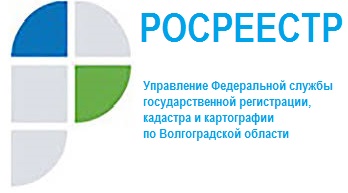 О введении на территории Кумылженского муниципального района (станица Кумылженская) местной системы координат МСК-34В соответствии с частью 4 статьи 6 Федерального закона от 13.07.2015 №218-ФЗ «О государственной регистрации недвижимости» для ведения Единого государственного реестра недвижимости (далее - ЕГРН) используются установленные в отношении кадастровых округов местные системы координат с определенными для них параметрами перехода к единой государственной системе координат.Переход на ведение ЕГРН в МСК субъекта установлен в соответствии 
с Положением о местных системах координат Роснедвижимости на субъекты Российской Федерации, утверждённым приказом Роснедвижимости
от 18.06.2007 № П/0137.Управление Росреестра по Волгоградской области (далее - Управление) информирует о том, что приказом Управления от 09.08.2021 № П/278/21 
«О внесении изменений в приказ Управления Федеральной службы государственной регистрации, кадастра и картографии по Волгоградской области от 14.07.2021 № П/221/21 «Об использовании местной системы координат МСК-34 на территории Кумылженского муниципального района и городского округа город Урюпинск Волгоградского кадастрового округа» внесены изменения в План-график мероприятий по переходу на использование местной системы координат МСК-34 в части сроков мероприятий по переходу на МСК-34 в границах Кумылженского муниципального района (ст-ца Кумылженская).   Переход к ведению ЕГРН в МСК-34 на вышеуказанной территории будет осуществлён в соответствии с планом-графиком.Одновременно Управление обращает внимание на необходимость направления документов для внесения сведений в ЕГРН, подготовленных 
по результатам выполнения кадастровых и землеустроительных работ 
в местной системе координат МСК-34 с даты перехода в соответствующих кадастровых кварталах Кумылженского муниципального района 
(ст-ца Кумылженская) Волгоградского кадастрового округа 
на ведение ЕГРН в МСК-34.С уважением,Балановский Ян Олегович,Пресс-секретарь Управления Росреестра по Волгоградской областиMob: +7(937) 531-22-98E-mail: pressa@voru.ru